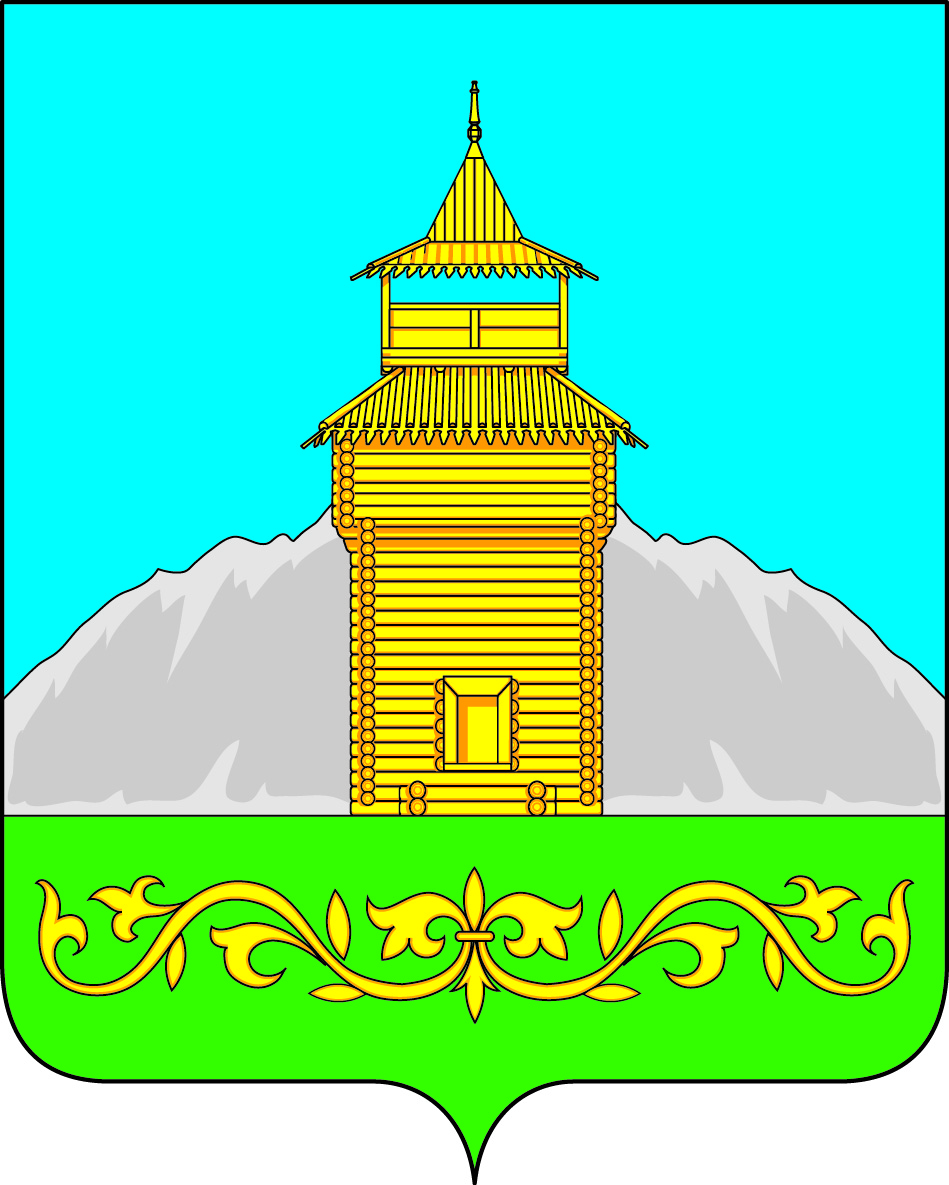 Российская ФедерацияРеспублика ХакасияТаштыпский районПОСТАНОВЛЕНИЕАдминистрации Таштыпского сельсоветаот 01.06.2021 г.                  с. Таштып                                                                  № 140В соответствии с п. 7 ст. 14 Федеральным Законом от 06.10.2003г. № 131-ФЗ «Об общих принципах организации местного самоуправления в Российской Федерации», п. 19 ст.36  Устава муниципального образования Таштыпский  сельсовет Таштыпского района Республики Хакасия, ст. 39.6 "Земельного кодекса Российской Федерации" от 25.10.2001 N 136-ФЗ (ред. от 30.04.2021) (с изм. и доп., вступ. в силу с 01.05.2021), Администрация Таштыпского сельсоветаПОСТАНОВЛЯЕТ:Утвердить Административный регламент по предоставлению муниципальной услуги «Предоставление гражданам и юридическим лицам в аренду земельных участков без проведения торгов, находящихся в муниципальной собственности».2.  Настоящее постановление вступает в силу после его официального опубликования (обнародования).3. Контроль за исполнением настоящего постановления возложить на заместителя Главы Таштыпского сельсовета Таштыпского района Республики Хакасия. Глава Таштыпского сельсовета                                                                             Р.Х. СалимовОб утверждении Административного регламентапо предоставлению муниципальной услуги «Предоставление гражданам и юридическим лицам варенду земельных участков без проведения торгов,находящихся в муниципальной собственности»